

- залучення фінансових активів із зобов’язанням щодо наступного їх повернення;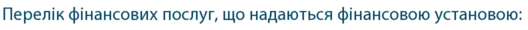 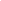 - надання коштів у позику, в тому числі і на умовах фінансового кредиту;Свідоцтво Держфінпослуг про реєстрацію фінансової установи КС № 942Реєстраційний № 14102661Дата видачі свідоцтва : 03.11.2011 року Свідоцтво про реєстрацію юридичної особиДата проведення державної реєстрації 29.09.2011 року Відомості про ліцензії та дозволи видані кредитній спілці «Центр-Кредит» Вид фінансової послуги щодо яких кредитна спілка отримала ліцензії:1. НАДАННЯ КОШТІВ У ПОЗИКУ, В ТОМУ ЧИСЛІ І НА УМОВАХ ФІНАНСОВОГО КРЕДИТУ.1. Діяльність з надання фінансових кредитів за рахунок залучення коштів, крім внесків (вкладів) членів кредитної спілки на депозитні рахунки. Розпорядження Нацкомфінпослуг №984 від 06.04.2017 року про видачу ліцензії;Безстрокова. Статус - чинна.2. ЗАЛУЧЕННЯ ФІНАНСОВИХ АКТИВІВ ІЗ ЗОБОВ’ЯЗАННЯМ ЩОДО НАСТУПНОГО ЇХ ПОВЕРНЕННЯ.Діяльність кредитної спілки по залученню внесків (вкладів) членів кредитної спілки на депозитні рахунки, розпорядження Нацкомфінпослуг № 2954 від 01.12.2015 рокуБезстрокова. Статус - чинна.I.МЕХАНІЗМИ ЗАХИСТУ ПРАВ СПОЖИВАЧІВ ФІНАНСОВИХ ПОСЛУГ (щодо внесків (вкладів) членів кредитної спілки на депозитні рахунки та споживчих кредитів):1.Можливість та порядок позасудового розгляду скарг споживачів фінансових послуг1.1. Скарги споживача фінансових послуг в позасудовому порядку розглядаються кредитною спілкою в порядку передбаченому ЗУ «Про звернення громадян» за місцезнаходженням кредитної спілки.1.2. Споживач фінансових послуг може звернутися із скаргою для позасудового розгляду згідно законодавства до:1) Національний банк України, 01601, м. Київ, вул. Інститутська, 9,                               Тел.: 0 800 505 240, е-mail: nbu@bank.gov.ua2) Державна служба України з питань безпечності харчових продуктів та захисту споживачів (Держпродспоживслужба) - ДЕПАРТАМЕНТ ЗАХИСТУ СПОЖИВАЧІВ , тел.: 279-12-70; факс 279-48-83, head@consumer.gov.ua3) Головного управління Держпродспоживслужби в Вінницькій області. Поштова адреса: 24000, м. Вінниця, вул. Максимовича, 19,   info@vingudpss.gov.ua,  (0432) 65-88-44 офіційний веб-сайт: .vingudpss.gov.ua4) БЕРШАДСЬКА РАЙОННА ДЕРЖАВНА АДМІНІСТРАЦІЯ Поштова адреса: 24400, Вінницька обл., Бершадський р-н, місто Бершадь, ВУЛИЦЯ ГЕРОЇВ УКРАЇНИ, будинок 22 5) 24400, вул.Героїв України, 23, м.Бершадь, Вінницька обл, Україна. Тел.: +38(04352) 2-19-64. 2. Наявність гарантійних фондів чи компенсаційних схем, що застосовуються відповідно до законодавства".Законодавством не передбачено наявність у кредитної спілки гарантійних фондів чи компенсаційних схем при наданні такої фінансової послуги»II. Перелік послуг, що надаються фінансовою установою, порядок та умови їх надання міститься в Положенні про фінансові послуги кредитної спілки «Центр-Кредит» III Ціну/тарифи, розмір плати (проценти) щодо фінансових послуг залежно від виду фінансової послуги затверджено рішенням спостережної ради від «28» січня 2020 р (додається).IV. ВАРТІСТЬ ФІНАНСОВИХ ПОСЛУГ ЗАЛЕЖНО ВІД ВИДУ ФІНАНСОВОЇ ПОСЛУГИ ЗАЛУЧЕННЯ ФІНАНСОВИХ АКТИВІВ ІЗ ЗОБОВ’ЯЗАННЯМ ЩОДО НАСТУПНОГО ЇХ ПОВЕРНЕННЯВ результаті залучення внеску (вкладу) члена кредитної спілки на депозитний рахунок (далі - вклад(внесок) податки і збори за рахунок фізичної особи не сплачуються на підставі пункту 165.1.29 ст.165 ПКУ.При отримані фізичною особою процентів від КС за договором про залучення внеску (вкладу) на депозитний рахунок у кредитній спілці:1) такий дохід оподатковуються за ставкою 18 %, відповідно до п.170.4 ст.170 ПКУ. Кредитна спілка, як податковий агент у строки, визначені ПКУ для місячного податкового періоду, до бюджету сплачує загальну суму податку, нарахованого за ставкою, визначеною п.167.1 ст.167 ПК, тобто 18%, із загальної суми процентів, нарахованих за податковий місяць на суму вкладу членів кредитної спілки.2) з такого доходу стягується військовий збір у розмірі 1,5 відсотків відповідно до пп1.2.п.16-1 підрозділу 10 розділу ХХ ПКУ. Нарахування, утримання та сплата збору до бюджету здійснюється у порядку, встановленому ст.168 ПК.Зборів, платежі та інших витрати, які повинен сплатити клієнт відсутні.НАДАННЯ КОШТІВ У ПОЗИКУ, В ТОМУ ЧИСЛІ І НА УМОВАХ ФІНАНСОВОГО КРЕДИТУ В результаті отримання кредиту податки і збори за рахунок фізичної особи не сплачуються на підставі пункту 165.1.29 ст.165 ПКУ, за умови виконання умов договору. При наданні коштів у позику, в тому числі і на умовах фінансового кредиту загальна сума зборів, платежів та інших витрат, які повинен сплатити клієнт, включно з податками складатиме:1) проценти за користування кредитом)2) розмір наданого кредиту.3 інші витрати на додаткові та супутні послуги, які підлягають сплаті на користь третіх осіб згідно з вимогами законодавства України та/або умовами договору(за наявності)       страхові та податкові платежі.      збори на обов’язкове державне пенсійне страхування.      біржові збори.      платежі за послуги державних реєстраторів.      платежі за послуги нотаріусів.      платежі за послуги інших осіб.      інші.У разі відсутності у кредитодавця інформації про вартість певної додаткової чи супутньої послуги, що надаватиметься споживачу третьою особою та є обов’язковою для отримання кредиту, орієнтовна вартість такої послуги визначається за аналогічними, вже укладеними кредитодавцем договорами про споживчий кредит за попередні три місяці, або у разі відсутності таких договорів за середньою вартістю такої послуги, визначеною кредитодавцем за результатами аналізу вартості послуг, що пропонуються щонайменше трьома постачальниками на ринку таких послуг»